Description:	•Dusting Off the Winter Rust – Time Trial FormatMeet Date:	•Sunday, February 16, 2020SanctionNumber:	•430-S00VVenue:		North East ISD Blossom Athletic Center•Josh Davis Natatorium •Blossom Athletic Center (Also known as North East Stadium) •12002 Jones-Maltsberger Road at Starcrest and Bitters •San Antonio, TX 78217 •210-356-6925Facility:	•Eight FINA-width (2.75-meters) lanes		•Competition will be conducted in six (6) lanes, with two (2) adjacent warm-up lanes offered •The course has been professionally certified IAW 104.2.2(C) and the data is on file•0.75-meter buffers outside lanes one and eight •The competitive course has an overall minimum depth of 2.25-meters (7.5 feet), therefore the minimum water depth, measured in accordance with Article 103.2.3, is 2.25 meters at the start end and 2.25 meters (7.5 feet) at the turn end measured at one and five meters from either end •DAKTRONICS automatic starting and timing •Full scoreboard with heat and event display •Off-deck seating for 1500 spectatorsMeet Format:	•Timed finals		•All events will be seeded by time without regard to age and gender, fastest to slowest		•Age as of February 16, 2020 will determine age for the meet	•All entries must include a seed time.•Swimmers should enter with a seed time in short course yards (SCY)•Swimmers may enter no more than four (4) events•Swimmers may enter two (2) events per session.•Swimmers may only enter either the 1000 Free or 1650 Free but not both.	EntryDeadline:	•Mailed Registration must be Postmarked by Monday, February 10, 2020		•Emailed Registration closes Wednesday, February 12, 2020, 11:59 PMDeck Entries:	•Yes!  Late entering swimmers will be required to prove their current USMS membershipEntryProcedures:     •Email entry file to Susan Ingraham (Aquatex101@aol.com) if using Hy-Tek Commlink File		•Completed Registration form mailed to Susan Ingraham (address below)		•A copy of USMS ID Card must be attached to all entries•If you have questions concerning this procedure contact Susan Ingraham at 210-859-2859Scratches	•Meet will be pre-seeded and there is no penalty for scratching MeetManagement:		•Meet Director			•Entries Chair			•Meet Referee – Rick Russell		•Susan Ingraham		•Susan Ingraham		•Facility Supervisor – Rene Rodriguez		•210-859-2859			•302 Happy Trail		•12002 Jones-Maltsberger Road		•Aquatex101@aol.com		•San Antonio, TX 78231		•San Antonio, TX 78217							•Aquatex101@aol.com		•210-356-6925	Entry Fees:	•$40.00 Individual Entry Fee (this includes up to four (4) individual events)Late Entries:	•$50.00 Individual Late / Deck Entry Fee (this includes up to four (4) individual events)ChecksPayable to:	•AQUATEX…302 Happy Trail  San Antonio, Texas  78231Warm-ups:	•Warm-ups will be conducted in accordance with the current USMS Policies and Procedures		•Feet first entry into the water		•Please review the Daily Schedule below.Awards:	•No Awards will be givenSchedule:	•Warm-ups begin 				8:00 AM•Deck entries close				8:15 AM		•Positive Check-in for all distance events	8:30 AM•Clear Competition Pool				8:50 AM•Meet begins 					9:00 AMSpecialNeeds:	•A disability is defined as a PERMANENT physical or mental impairment that substantially limits one or more major life activities.•Please notify the Davis Natatorium (210-356-6925) in advance of this meet with the name and age of any member on your team who needs assistance to enter the building.•The Aquatics Staff will make reasonable accommodations for swimmers coaches, or spectators who wish to enter and use our facility.•In any meet sanctioned or approved by South Texas Masters Swimming, which may include one or more swimmers with visual, hearing, mental, or physical disabilities; the judging of such competitors shall be in strict accordance with the current USMS Swimming Rules and Regulations.•A disability is defined as a PERMANENT physical or mental impairment that substantially limits one of more major life activities.•Coaches and/or athletes must notify the Meet Host and the Meet Referee before the competition begins, and preferable at the time entries are submitted, if any specialized equipment is required and/or if they are to be considered for judging.Swim Suit Restrictions:	•Only one suit is permitted during competition	•The suits must:			•Be of one piece			•Be constructed of woven / knit material			•Be 100% permeable to air and water			•Not aid buoyancy			•Not extend below the top of the knee and not cover the neck or shoulders for women			•Not extend above the navel or below the top of the knee for men•Swimmers found in violation of these restrictions will be banned from further competition until the violation has been remedied.Liability:	In granting a sanction for this meet, it is understood and agreed that USMS., South Texas Masters Swimming LMSC, Masters of South Texas (MOST), the North East Independent School District, and all meet officials shall be free from any liabilities or claims for damage arising by reason(s) of injuries to anyone during the conduct of this meet.Sanction:	Held under the sanction of U.S. Masters Swimming this meet is sanctioned by South Texas Swimming and 2019-2020 USMS rules and any current relevant sections of the South Texas Policies & Procedures Manual will apply. All swimmers must be registered for 2020 with U.S. Masters Swimming by the entry deadline.  Athletes that register with U.S. Masters Swimming after the deadline may deck enter the meet only if they can present their 2020 USMS registration card.	•The 2019-2020 USMS Swimming Rules and any relevant sections of the USMS Handbook will apply.Cell PhoneRestrictions:	•The presence or use of cell phones, smart phones or any other devices capable of producing audio recordings, photographic or video images in locker rooms, restrooms or changing areas are strictly and specifically prohibited at all times.	•There are no exceptions to this policy.	•Violators are subject to disqualification from the meet, disbarment from the facility and arrestOrder of EventsDistances are in YardsAttach USMS CardMail this Entry Form by 2/10/20 / Copy of USMS Card / $40 Entry Fee (checks made out to AQUATEX) to:Susan Ingraham – Need for Speed……302 Happy Trail……San Antonio, Texas……78231 Questions?    Contact us at Aquatex101@aol.com or 210-859-2859 	PARTICIPANT WAIVER AND RELEASE OF LIABILITY, ASSUMPTION OF RISK AND INDEMNITY AGREEMENT For and in consideration of United States Masters Swimming, Inc. (“USMS”) allowing me, the undersigned, to participate in any USMS sanctioned or approved activity, including swimming camps, clinics, and exhibitions; learn-to-swim programs; swimming tryouts; fitness and training programs (including dryland training); swim practices and workouts (for both pool and open water); pool meets; open water competitions; local, regional, and national competitions and championships (both pool and open water); and related activities (“Event” or “Events”); I, for myself, and on behalf of my spouse, children, heirs and next of kin, and any legal and personal representatives, executors, administrators, successors, and assigns, hereby agree to and make the following contractual representations pursuant to this Waiver and Release of Liability, Assumption of Risk and Indemnity Agreement (the “Agreement”); I hereby certify and represent that (i) I am in good health and in proper physical condition to participate in the Events; and (ii) I have not been advised of any medical conditions that would impair my ability to safely participate in the Events. I agree that it is my sole responsibility to determine whether I am sufficiently fit and healthy enough to participate in the Events. I acknowledge the inherent risks associated with the sport of swimming. I understand that my participation involves risks and dangers, which include, without limitation, the potential for serious bodily injury, sickness and disease, permanent disability, paralysis and death (from drowning or other causes); loss of or damage to personal property and equipment; exposure to extreme conditions and circumstances; accidents involving other participants, event staff, volunteers or spectators; contact or collision with natural or manmade objects; dangers arising from adverse weather conditions; imperfect water conditions; water and surface hazards; facility issues; equipment failure; inadequate safety measures; participants of varying skill levels; situations beyond the immediate control of the Event organizers; and other undefined, not readily foreseeable and presently unknown risks and dangers (“Risks”). I understand that these Risks may be caused in whole or in part by my own actions or inactions, the actions or inactions of others participating in the Events, or the negligent acts or omissions of the Released Parties defined below, and I hereby expressly assume all such Risks and responsibility for any damages, liabilities, losses or expenses that I incur as a result of my participation in any Events. I agree to be familiar with and to abide by the Rules and Regulations established by USMS, including any safety regulations. I accept sole responsibility for my own conduct and actions while participating in the Events. I hereby Release, Waive and Covenant Not to Sue, and further agree to Indemnify, Defend and Hold Harmless the following parties: USMS, its members, clubs, workout groups, event hosts, employees, and volunteers (including, but not limited to, event directors, coaches, officials, judges, timers, safety marshals, lifeguards, and support boat owners and operators); the USMS Swimming Saves Lives Foundation; USMS Local Masters Swimming Committees (LMSCs); the Event organizers and promoters, sponsors and advertisers; pool facility, lake and property owners or operators hosting the Events; law enforcement agencies and other public entities providing support for the Events; and each of their respective parent, subsidiary and affiliated companies, officers, directors, partners, shareholders, members, agents, employees, and volunteers (individually and collectively, the “Released Parties”), with respect to any liability, claim(s), demand(s), cause(s) of action, damage(s), loss or expense (including court costs and reasonable attorneys’ fees) of any kind or nature (“Liability”) which may arise out of, result from, or relate in any way to my participation in the Events, including claims for Liability caused in whole or in part by the negligent acts or omissions of the Released Parties.  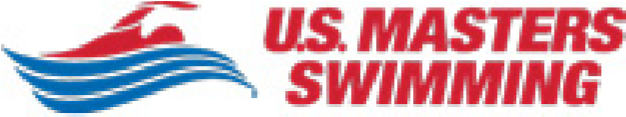 I further agree that if, despite this Agreement, I, or anyone on my behalf, makes a claim for Liability against any of the Released Parties, I will indemnify, defend and hold harmless each of the Released Parties from any such Liabilities which any may be incurred as the result of such claim. I hereby warrant that I am of legal age and competent to enter into this Agreement, that I have read this Agreement carefully, understand its terms and conditions, acknowledge that I will be giving up substantial legal rights by signing it (including the rights of my spouse, children, heirs and next of kin, and any legal and personal representatives, executors, administrators, successors, and assigns), acknowledge that I have signed this Agreement without any inducement, assurance, or guarantee, and intend for my signature to serve as confirmation of my complete and unconditional acceptance of the terms, conditions and provisions of this Agreement. This Agreement represents the complete understanding between the parties regarding these issues and no oral representations, statements, or inducements have been made apart from this Agreement. If any provision of this Agreement is held to be unlawful, void, or for any reason unenforceable, then that provision shall be deemed severable from this Agreement and shall not affect the validity and enforceability of any remaining provisions.  Revised 07/01/2014 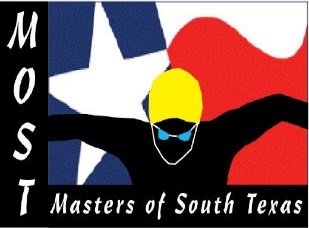 Masters of South Texas“Need for Speed”www.mastersofsouthtexas.orgPosted 12/10/19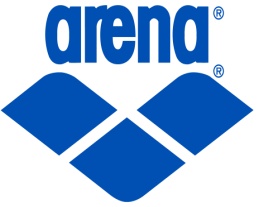 Session 1Session 1Session 1Session 2Session 2Session 2Event #Distance / StrokeEntry TimeEvent #Distance / StrokeEntry Time1500 Free1750 Free2400 IM1850 Back 3200 Free1950 Breast4200 Back2050 Fly5200 Breast21100 Free6200 Fly22100 Back7200 IM23100 Breast8100 Free24100 Fly9100 Back25100 IM10100 Breast26200 Free11100 Fly27200 Back 12100 IM28200 Breast1350 Free29200 Fly1450 Back30200 IM1550 Breast31400 IM1650 Fly32500 Free331000 Free20 Minute Break20 Minute Break20 Minute Break341650 FreeNameE-mailPhoneAge as of 2/16/20Age as of 2/16/20Last Name First Name MI Sex (circle)  M       F Sex (circle)  M       F Date of Birth (mm/dd/yy) Street Address, City, State, Zip Signature of Participant Date Signed Date Signed 